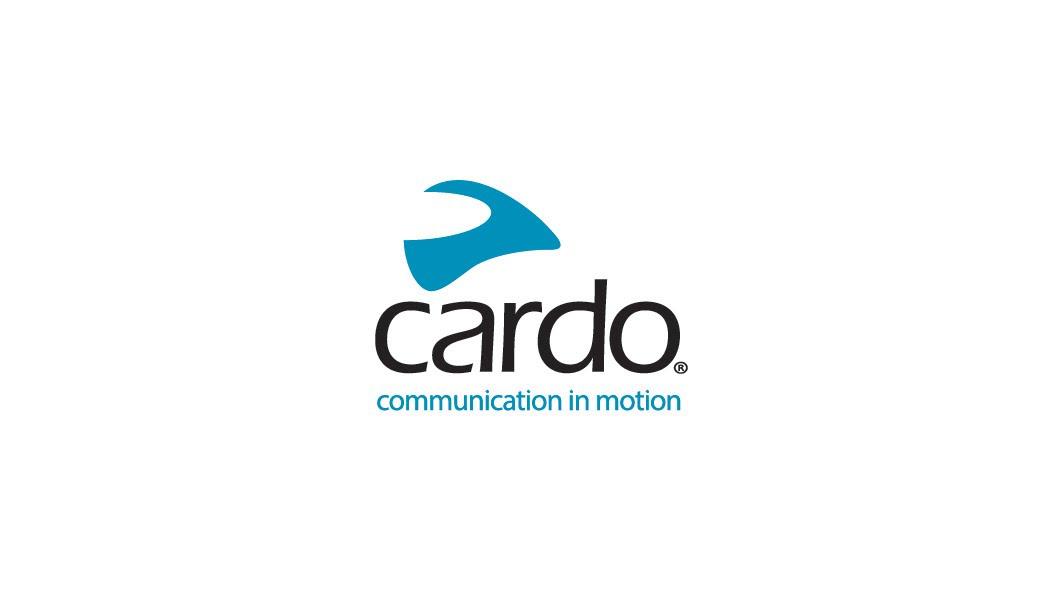 카르도 시스템즈 신제품 ‘팩톡 커스텀’ 출시, 원하는 기능을 월 구독으로 업그레이드카르도의 신제품 팩톡 커스텀은 업계 최초로 구독 시스템을 통한 확장 서비스를 제공하고, 라이더의 선택에 따라 원하는 기능을 구독 및 변경할 수 있다.새로운 팩톡 커스텀은 기존 팩톡 라인의 퍼포먼스를 3가지(실버, 골드, 플래티넘) 종류의 구독 서비스를 통해 제공한다.파워 스포츠를 위한 무선 통신 시스템 분야의 선두자인 카르도 시스템즈는 팩톡 커스텀의 출시를 통해 라이더 개인 선택의 다양성을 제공했다. 팩톡 커스텀은 중급 라인인 프리컴 4X와 같은 가격인 416,000원으로 카르도는 업계 최초의 메쉬 통신인 DMC(다이나믹 메쉬 통신) 및 다양한 기능을 구독 서비스를 통해 제공한다.프리미엄 제품인 팩톡 엣지를 기반으로 하는 팩톡 커스텀은 카르도 커넥트 앱을 통한 3가지 구독 서비스(실버, 골드, 플래티넘)를 통해 개인에게 맞는 기능을 직접 선택하여 사용할 수 있다. 팩톡 커스텀은, 2세대 DMC(다이나믹 메쉬 통신), 블루투스 5.2, 무선(OTA) 업데이트, IP67 방수/방진이 기본 지원되며, 구독 서비스를 통해 뮤직 쉐어링, 오디오 프로파일, 유니버셜 블루투스 인터컴, 음성 명령과 같은 추가 기능을 활성화할 수 있다.카르도 시스템즈의 CEO인 Alon Lumbroso는 “라이더 개인이 원하고 필요한 것이 매우 다양하기 때문에, 팩톡 커스텀은 전세계 라이더들의 목소리를 반영한 결과입니다. 팩톡 커스텀과 같은 새로운 선구적인 혁신으로 업계를 계속 발전시키는 것을 매우 자랑스럽게 생각한다.”라고 밝혔다.팩톡 커스텀 기본 사양:2세대 DMC(다이나믹 메쉬 통신)IP67 방수/방진최대 15명, 라이더 간 최장 1.6km 통신40mm HD 스피커OTA 무선 소프트웨어 업데이트블루투스 5.2통화시간 13시간, 고속 충전(20분 충전 2시간 통화)2년 보증라이더들은 3종류의 커스텀 패키지를 통해 기능을 업그레이드할 수 있습니다:실버: $2.99/월, $19.99/년
- 뮤직 쉐어링, 오디오 프로파일, 스피드 다이얼골드: $4.99/월 $29.99/년
- 뮤직 쉐어링, 오디오 프로파일, 스피드 다이얼, 
- 유니버셜 블루투스 인터콤, 채널(GPS/TFT/2nd Phone) 추가 연결플래티넘: $6.99/월 $39.99/년
- 뮤직 쉐어링, 오디오 프로파일, 스피드 다이얼 
- 유니버셜 블루투스 인터콤, 채널(GPS/TFT/2nd Phone) 추가 연결
- 음성 명령, 에코 절전 모드
* 구독 패키지 가격은 각 국가의 환율에 따라 달라질 수 있습니다.팩톡 커스텀은 애플 페이 또는 구글 페이와 함께 활용하여 라이더에게 언제든지 필요한 기능을 구독 및 변경할 수 있습니다. 카르도 커넥트 앱 연결 후 패키지를 선택하고 원하는 기능을 구독하면 됩니다. 상위 구독 옵션에서 하위 옵션으로 전환할 때 상위 구독 옵션은 구독 기간 동안 유지되며, 하위 옵션으로 변경할 경우 새 구독 주기가 시작될 때 적용됩니다. 상위 옵션으로 변경할 경우 상위 옵션의 기능이 자동으로 적용되고 남아있는 하위 옵션에 대해 크레딧이 발급됩니다.팩톡 커스텀은 팩톡 네오 세컨 헬맷 키트 및 팩톡 네오 세컨 헬맷 키트 JBL 액세서리와 호환됩니다.새로운 팩톡 커스텀의 소비자가는 416,000원이며 카르도 시스템즈의 자세한 제품 정보는 카르도 코리아 공식 홈페이지(www.cardosystems.kr) 또는 인스타그램(www.instagram.com/cardosystems_kr) 또는 유튜브(www.youtube.com/@cardosystems_kr1728)에서 확인할 수 있습니다.카르도 시스템즈에 대하여카르도 시스템즈(Cardo Systems)는 파워 스포츠를 즐기는 사용자를 위한 무선 통신 및 엔터테인먼트 시스템 분야 세계 일류 기업입니다. 카르도는 최초로 블루투스 모터사이클 통신 시스템을 도입했고, 2015년에 최초로 메쉬 통신을 도입했습니다. 현재 당사의 제품은 100개국 이상에서 판매하고 있습니다.